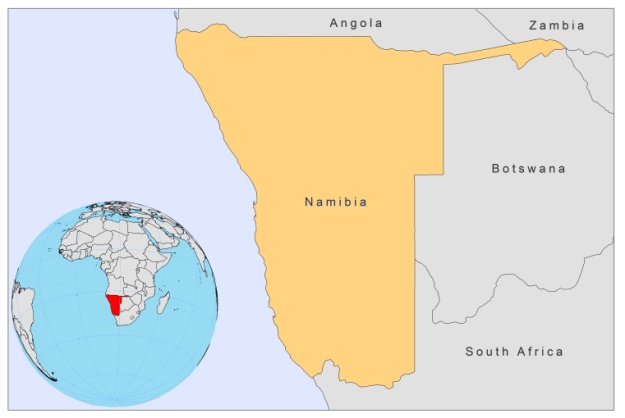 BASIC COUNTRY DATATotal Population: 2,293,289 Population 0-14 years: 36% Rural population: 62% Population living under USD 1.25 a day: no dataPopulation living under the national poverty line: no dataIncome status: Upper middle income economy Ranking: Medium human development (ranking 120)Per capita total expenditure on health at average exchange rate (US dollar): 258 Life expectancy at birth (years): 62Healthy life expectancy at birth (years): 43 BACKGROUND INFORMATION VL is unknown in . The first case of CL was described in 1970. Since then, sporadic cases have been reported (34 between 1970 and 1989) from a wide area [1]. The ecology is partly similar to L. aethiopica, but the causative agent is different. It was similar, but not identical, to L. tropica. Its designation is still under discussion [2].PARASITOLOGICAL INFORMATIONMAPS AND TRENDS, CONTROL, DIAGNOSIS, TREATMENT, ACCESS TO CARE, ACCESS TO DRUGS No information available.No antimonials are registered. SOURCES OF INFORMATION1. Grové SS (1989). Leishmaniasis in South West Africa  to date. S Afr Med J 75: 290–292.2. Jacobson RL (2003). Leishmania tropica (Kinetoplastida: Trypanosomatidae) – a perplexing parasite. Folia Parasitologica 50: 241–250.Leishmania speciesClinical formVector speciesReservoirsL. tropicaCLP. rossi, P. groveiProcavia capensis